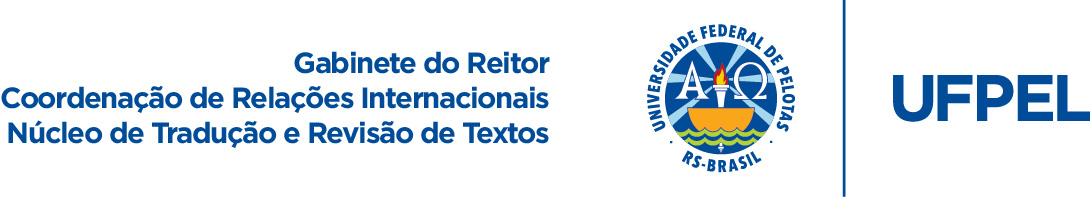 Disciplinas do Curso de Música – Canto*Prezado(a) aluno(a): contribua para a melhoria destas traduções se constatar inconsistência terminológica. Envie sua crítica/sugestão de adequação/correção para crinter.traducoes@gmail.com.1º Semestre1º SemestreCanto ISinging IHistória da Música IMusic History IMúsica e Sociedade Music and SocietyTeoria Musical e Percepção Auditiva IMusical Theory and Auditory Perception ISeminário do Canto ISinging Workshop ITreinamento Auditivo IAuditory Training I2º Semestre2º SemestreCanto IISinging IIHistória da Música IIMusic History IIEstética Musical Asthetics of MusicTeoria Musical e Percepção Auditiva IIMusical Theory and Auditory Perception IISeminário do Canto IISinging Workshop IITreinamento Auditivo IIAuditory Training IIContraponto ICounterpoint IMúsica de Câmara IChamber Music I3º Semestre3º SemestreCanto IIISinging IIIHistória da Música IIIMusic History IIIHarmonia I Harmony ITeoria Musical e Percepção Auditiva IIIMusical Theory and Auditory Perception IIISeminário do Canto IIISinging Workshop IIITreinamento Auditivo IIIAuditory Training IIIProdução CulturalCultural ProductionMúsica de Câmara IIChamber Music IILaboratório Coral IChoral Workshop I4º Semestre4º SemestreCanto IVSinging IVHistória da Música IVMusic History IVHarmonia II Harmony IITeoria Musical e Percepção Auditiva IVMusical Theory and Auditory Perception IVSeminário do Canto IVSinging Workshop IVMúsica de Câmara IIIChamber Music III5º Semestre5º SemestreCanto VSinging VHistória da Música Brasileira IHistory of Brazilian Music IHarmonia III Harmony IIIProcessos e Estruturas de Análise Musical IProcess and Structures of Musical Analysis ISeminário do Canto VSinging Workshop VMúsica de Câmara IVChamber Music IV6º Semestre6º SemestreCanto VISinging VIHistória da Música Brasileira IIHistory of Brazilian Music IIProjeto de Pesquisa em Música IResearch Project in Music IProcessos e Estruturas de Análise Musical IIProcess and Structures of Musical Analysis IISeminário do Canto VISinging Workshop VI7º Semestre7º SemestreCanto VIISinging VIIProjeto de Pesquisa em Música IIResearch Project in Music IIProcessos e Estruturas de Análise Musical IIIProcess and Structures of Musical Analysis IIISeminário do Canto VIISinging Workshop VII8º Semestre8º SemestreCanto VIIISinging VIIISeminário de Orientação do Trabalho de Conclusão de CursoUndergraduate Thesis Orientation WorkshopProcessos e Estruturas de Análise Musical IIIProcess and Structures of Musical Analysis IIISeminário do Canto VIIISinging Workshop VIIIOPTATIVAS OPTATIVAS A Canção Popular no Séc. XX e XXIThe Pop Song in the 20th and 21th CenturiesAnátomo Fisiologia da VozAnathomy and Physiology of VoiceApreciação e Crítica MusicalMusic Appreciation and CriticismArranjo e Transcrição para Grupos de ViolõesTranscription and Arrangement for Guitar EnsemblesArranjo IArrangement IArranjo IIArrangement IIConjunto de FlautasFlute ChoirConjunto de ViolõesGuitar EnsembleConjunto VocalVocal EnsembleCriação de AcompanhamentoAccompaniment CreationDidática do InstrumentoTeaching Musical InstrumentsHarmonia Aplicada ao InstrumentoHarmony Applied to Musical InstrumentsHistória e Literatura do InstrumentoHistory and Literature of Musical InstrumentsImprovisação Musical IMusical Improvisation IImprovisação Musical IIMusical Improvisation IIInstrumento Complementar IComplementary Musical Instrument IInstrumento Complementar IIIComplementary Musical Instrument IIIInstrumento Complementar VComplementary Musical Instrument VInstrumento Suplementar IAdittional Musical Instrument IInstrumento Suplementar IIAdittional Musical Instrument IIIntepretação da Música ContemporâneaContemporary Music InterpretationLaboratório Coral IIChoral Workshop IILaboratório de Criação Musical IMusical Creation Workshop ILaboratório de Criação Musical IVMusical Creation Workshop IVLaboratório de Criação Musical IVMusical Creation Workshop IVLaboratório Orquestral IVOrchestral Workshop IVMúsica em ConjuntoMusic GroupsPercepção CorporalBody PerceptionPrática de Leitura a Primeira VistaFirst Sight Reading PracticePrática de MPB“Música Popular Brasileira” PracticePrincípios Básicos de Softwares de Notação MusicalBasics of Music Notation SoftwaresProjeto Especial em Música ISpecial Project IProjeto Especial em Música IISpecial Project IIProjeto Especial em Música IIISpecial Project IIIProjeto Especial em Música IVSpecial Project IVRítmica IRythm Science IRítmica IIRythm Science IIRítmica IIIRythm Science IIIRítmica IVRythm Science IVSemiótica MusicalMusical SemioticsTeoria e Execução Significação Musical e Técnica InterpretativaMusical Meaning and Interpretation TechniquesTeorias da Performance e Interpretação MusicalPerformace and Musical Interpretation TheoriesTreinamento Auditivo IAuditory Training ITreinamento Auditivo IIAuditory Training IITreinamento Auditivo IIIAuditory Training IIIViolão VAcoustic Guitar V